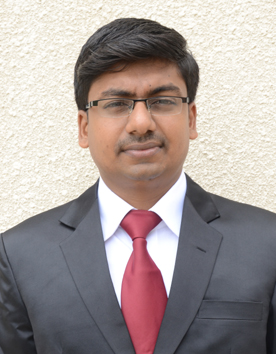 Name:            SARANRAJ          SARANRAJ.211786@2freemail.com Career Objective       Intend to build a career in challenging environment and work hard to contribute to   the  growth of the organization. Looking forward to an opportunity where I can utilize my skills in contributing effectively to the success of the organization.Academic QualificationsWork Experience      NIKE Retail as a FASHION CONSULTANT from JAN 2014 to JUNE 2014 Chennai -  FOR RJ CORP LIMITED-GURGAON.     From this period learned things like How to handle store to achieve targets by   the helping of topics like-BACK STORE- Stock availability, How to refill the stock as per sales done, which article is    not  moved/sold- Informing to higher officials, Easy arrangements   to find out the correct articles to Avoid wasting customers  time, Fire & safety , etc.FRONT STORE-  Visual merchandising ,Props like table cycle etc for front store decorations, mannequins dressing , Arrangements of shoes,Apparel ,                Feathering, show glass cleaning, stuffing,floor cleaning by housekeeping  daily etc.CASH COUNTER- Report Generation, Product Availability, Stock in - out, Divide  Target to Fashion consultant/sales persons, Target achieved, Back lock          monthly report, FC/Sales  person motivation ,Target Review compared  to         before months and also sales   persons ,  ABS, ABV ,MTD,  SALE  Arrangement of systems ,printers , billing m/c, E swipes, as per   our convenient as well as   customers to swipe, customer data book and Feedback, Enquiry etc.CUSTOMER SATISFACTION- Greetings- customer needs- Not satisfied divert to  other product like cycle process ,Footwear, Apparel, Accessories-technology     used in product- brand awareness- conversion of sales by communication -      conversion of walking to sales etc.   SRI MOOKAMBIKAI PACKS as a ADMINISTRATIVE  OFFICER  from  JULY to              DECEMBER 2014. Karur.SRI BHARANI CARTON as a ADMINISTRATIVE OFFICER  from JAN to JUNE 2015.     Karur              From this one year I have learned Management process, Salary Payment,           Outsourcing, Merchandising, Quotation, Production, Purchasing, Time study, Sales ,        Target, Packing and Delivery, Product knowledge,Customer Handling etc.Puma  as a  Store Manager- Salem , from  Aug 2015 to Dec2015 FOR ECHELON   ENTERPRISES - CHENNAI      In this period, I have Experienced How to Handle   Store As well as Staffs By Running a Firm in Profitable way.  My Profile Summary and Key Responsibilities are:-Have to Maintain Store Inventory as per stock holding capacity/Values and  as per potential of the Market Values by stock allocation, Segregation/ division / Product etc..As per Sell through Need to Refill the Stock As per Market Liquidation/and  Brief  about Target Vs Achievement/Motivation/Strengths of Retail and Business ethics/plan /Knowledge/Product Knowledge etc to get More Profitability.Target Need to Knowledge to the staffs to get more sale according to the Walk-ins by conversion /Add on selling/ up selling/ cross selling of the customers.Making/Covering/Attracting customers as Soft spoken to get/Buy our product to  get Repeated Walk-in as well as New of their friends Families to   increase Sale.Customer Handling/Liquidation as per Seasonal Period Stocks/Customer  Data.Billing/Purchase/Discrepancy/Quality/Cash Handling/ Staff Quality.ADIDAS as a Territory Sales In charge - South Region (KARNATAKA), from DEC 2015 to JUN2016. FOR GOODWILL ENTERPRISESMy Profile Summary and Key Responsibilities are:-Target Allocation By Store wise.Store wise Target Vs Achievement.Market Research / Buying Potential / Market Potential.Business planning By store wise as well as Bottom line and Front Line Targets.Stock Purchase/ Allocation as per store/Market potential. Planning/Margin/ Profit &Loss /cash flow/Store Renovation / New Store Planning As per Finding out New Market.Incentive Scheme and Offer Scheme planning without Affecting Bottom line Target as per  Margin Strategy.Monitoring Sales & Discount outflow/Coupons in Daily/Weekly/Monthly basis  by Product wise & Division wise in Liquidation Motive to Get Cash flow to run the       business in sweet ways.Handling and Monitoring Operation/Procedures/Discount/Costing/Inventory/        Seasonwise &Yearwise Stock/Store wise Profitability/Area Wise comparison of       Competitors.Liquidation as per Low sellthrough & High Sellthrough/ Aging Analysis.Financial Target Vs Achievement/Till Date Achievement As per Profit line/Growth/ Growth Percentage Strategy/Comparison of Last year Values in Current or Till Day Sale numbers or Profitable Ways etc,..UNITED COLOURS OF BENETTON / PEPE JEANS  / PETER ENGLAND  /  GLOBAL     DESI  - as a MANAGEMENT  INFORMATION  SYSTEM (MIS) – COIMBATORE (TAMILNADU) , from JUL 2016 to CURRENT PERIOD, FOR TRIANGLE FASHION CLOTHING.My Profile Summary and Key Responsibilities are:-Business Projection as per Trending Shows for the Season with profitability           measures.Profit & loss workings as per Mode of Business (Wholesale buy & sell/Commission/ROI,.etc) With the help of P&L can view the business merits & demerits and can  solve as    per taking right Decisions.Considering Marginal Profit & Plan accordingly for BUSINESS GROWTH.MY JOB HINTS BELOW:-RENT-CAM- SALARY- EB- CREDIT CARD COMMISSION- STAFF WELFARE - R&M-       PROMOTION-ALTERATION – PRINTING&STATIONARY – REVENUE SHARE -              SECURITY DEPOSIT- DISCOUNT ANALYSIS – SQFT RATE- COGS – GST TAX                ANALYSIS.INVENTRY CARRYING COST (RESIDUAL) –REALISED SALE & NET SALE – FASHION PRODUCTS LIQUADATION & CORE PRODUCTS LIQUIDATION- SEASON WISE STOCK AGING ANALYSIS & SELLTHROUGH ANALYSIS. STAFF PERFORMANCE (DAY WISE/WEEKWISE/MONTHWISE/YEAR WISE) –TARGET VS ACHIEVEMENT (FRONT LINE   TARGET / BACK LINE TARGET) – TRENDING         GROWTH ANALYSIS – MONTHWISE SELLTHROUGH ANALYSIS SEASON WISE.STOCK BUYING AS PER BUDGET & SELLTHROUGH MADE IN LAST SEASON WITH   THE GROWTH VALUES – PROJECT ESTIMATION WITH CONSIDERING  (STORE           INTERIORS/MANIQUENS/STORE LAYOUT/  SQFT/FIXTURES/STOCK/YEAR WISE     STORE OPEX/ CASH FLOW)TAKING CARE OF AUDITING (SHORTAGES-DEFECT APPROVALS-MANUAL BILL           APPROVAL- REPORTS (L2L GROWTH/MTD&YTD GROWTH).DEALING WITH BRAND PEOPELS FOR NEW PROJECTS -MARKETING ACTIVITY /     MARKET STERTAGY - BUYING POWER OF AREA & PEOPLE.STOCK DEPTH ANALYSIS / OLD SEASON LIQUIDATION WITH MINIMUM MARGIN %/ INCREASING MRP SALE CONTRIBUTION.Academic ProjectProject of component based of insole.Project of closing based on Top line treatments & seam.Project of designing based on own designs of oxford, derby, court shoes, moccasian, etcProject of lasting department based on five pair of shoes.Project of shoe last.Project of shoe manufacturing and management of company. Project of carton box. IT Skills / Computer Proficiency   Basics in MS Office / Retail POS software / Wonder soft E-shopaid / ETP / shopper / Genesis.Internship KUNZ SHOE LAST DEVELOPMENT  Pvt. Ltd,  SRIPERUMPUDUR.                                           -------10 DAYS TRAINING--------     ENCO SHOES  -- VELAPPAN CHAVADI, POONTHAMALLI, CHENNAI.                                             ---- 1 MONTH TRAINING----                Hobbies/Co-curricular Activities	 Playing Football, Racing Bike.Strength Efficient in group.A practical mind to imagine and understand easily.Ability to learn quickly.Able to work under pressureFlexible for working in Night Shift.Language Known     READ- Tamil,EnglishWRITE- Tamil,EnglishSPEAK- Tamil,English, HindiPersonal Profile:SEX  			                         : MALEBLOOD GROUP                                 : O +VE NATIONALITY                      	   : INDIANRELIGION		                         : HINDUI hereby declare that the above information’s furnished are true to the best of my            knowledge.Degree/ CertificateSpecializationSchool / College/ Board/ UniversityYear of PassingPercent%PGDFTFDDI UNIVERSITYFOOTWEAR DESIGN AND DEVELOPMENT INSTITUTION, CHENNAI.201481.00M.SC (FT)MEWAR  UNIVERSITYFOOTWEAR DESIGN AND DEVELOPMENT INSTITUTION, CHENNAI.201481.00B.COM(CA)BHARATHIYAR UNIVERSITYHINDUSTHAN COLLEGE OF ARTS & SCIENCE, COIMBATORE.201265.0712TH STDMATRICULATIONBHARANI PARK MAT.HR.SEC.SCHOOL,KARUR.200975.0010TH STDMATRICULATIONS.S.V. MAT.HR.SEC.SCHOOL,SIVAGIRI, ERODE.200751.60